TRƯỜNG CAO ĐẲNG Y TẾ KHÁNH HÒAHỘI ĐỒNG TUYỂN SINH NĂM 2021CỘNG HÒA XÃ HỘI CHỦ NGHĨA VIỆT NAMĐộc lập - Tự do - Hạnh phúcDANH SÁCH THÍ SINH CẦN BỔ SUNG HỒ SƠ XÉT TUYỂNTrình độ: CAO ĐẲNG - Hệ: CHÍNH QUY - NGÀNH: PHỤC HỒI CHỨC NĂNGKhánh Hòa, ngày	tháng   8   năm 2021Tổng cộng: 02 thí sinh	CHỦ TỊCH HỘI ĐỒNG TUYỂN SINHNgười ký: Hồ Tá Phương Cơ quan: Trường Cao đẳng Y tế Khánh Hòa, Tỉnh Khánh Hòa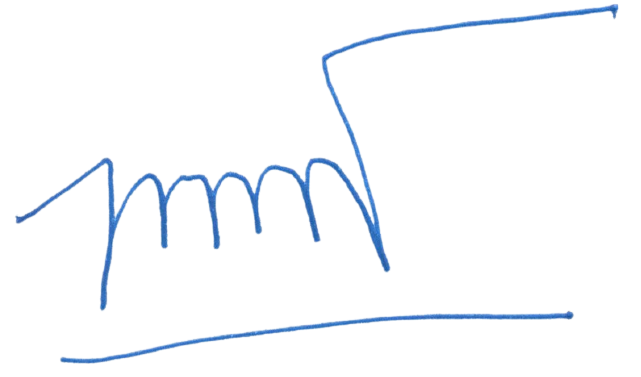 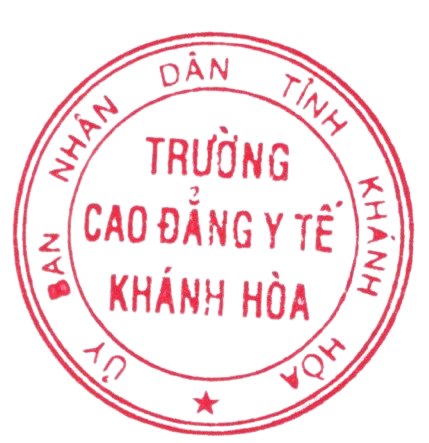 Hồ Tá PhươngSTTMã HSHọtênNgày sinhCHỌN PHƯƠNG THỨC XÉT TUYỂNTổ hợp mônToánLýHoáSinhNgoại NgữĐiểm tổngMã thí sinh(SBD) kì thi TNPTTH:Ảnh chụp học bạ (Giới hạn dung lượng file gửi dưới1MB)Ảnh chụp giấy chứng nhận TN (hoặc bằng TN)1DHB010Trần ThịSiêm11/04/2003Học bạToán Lý Hoá0bổ sung hồ sơbổ sung hồ sơ2DHB089Nguyễn Thị ThùyTrang30/07/2003Học bạToán Sinh Ngoại ngữ7.78.47.924bổ sung hồ sơbổ sung hồ sơ